FATYM Vranov nad Dyjí, Náměstí 20, 671 03 Vranov nad Dyjí; 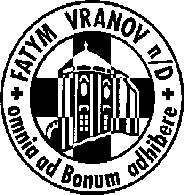 515 296 384, email: vranov@fatym.com; www.fatym.comBankovní spojení: Česká spořitelna č.ú.:1580474329/080025. 11. slavnost Ježíše Krista Krále 7,30 Štítary – mše svatá 7,30 Vratěnín – mše svatá9,00 Plenkovice –  mše svatá 9,15 Vranov –  mše svatá + sbírka na kostel10,15 Olbramkostel – mše svatá 11,11 Lančov – mše svatá 11,30 Šumná – mše svatá + Křest26. 11. pondělí 34. týdne v mezidobí – sv. Silvestr16,00 Vratěnín – mše svatá	27. 11. úterý 33. týdne v mezidobí – sv. Virgil14,30 Uherčice ubytovna – nad Biblí16,00 Uherčice – mše svatá v domě paní Součkové18,06 Štítary – mše svatá 28. 11. středa 34. týdne v mezidobí – sv. Mansuet7,30 Olbramkostel – mše svatá17,00 Šumná – svatá půlhodinka; 14,00 škola – okresní kolo Bible a my 18,00 Lančov - mše svatá19,00 Vranov – fara – nad Biblí29. 11. čtvrtek 34. týdne v mezidobí – sv. Saturnin17,00 Vranov – mše svatá 18,00 Šumná – mše svatá 30. 11. pátek svátek sv. Ondřeje, apoštola 8,00 Vranov – rotunda – poutní mše svatá16,30 Olbramkostel –mše svatá 18,00 Plenkovice – mše svatá18,06 Štítary – mše svatá1. 12. sobota sv. Edmunda Kampiána, kněze a mučedníka15,50 Žehnání adventních věnců17,00 Hluboké Mašůvky – pouť Nový Jeruzalém: růženec, mše svatá, adorace2. 12. První neděle adventní7,30 Štítary – mše svatá + žehnání adventních věnců7,30 Vratěnín – mše svatá + křty + žehnání adventních věnců9,00 Plenkovice –  mše svatá + žehnání adventních věnců9,15 Vranov –  mše svatá + žehnání adventních věnců10,15 Olbramkostel – mše svatá + žehnání adventních věnců11,11 Lančov – mše svatá + žehnání adventních věnců; 15,00 náves – zahájení adventuHeslo: Ti, co děkují, více milují28.11 ZŠ Šumná v 14,00 – okresní kolo Bible a my, 29.11. Místní knihovna Vranov n.D. – výroba adventních věnců od 14,30; 30.11. Štítary fara od 15,30 výroba adventních věnců, zváni jsou úplně všichni nejen děti s sebou: polystyrenový nebo slaměný kruh, ozdoby, svíčky, stužky…,